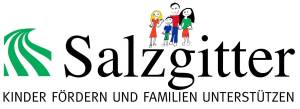 Sozialarbeiter*in/ Sozialpädagog*in (B. A.) im Berufsanerkennungsjahr bei der Stadt Salzgitter in der Offenen Kinder- und Jugendarbeit
in einem Kinder- und Jugendtreff  Wir suchen zum 01. Oktober 2023 eine Sozialarbeiter*in/ Sozialpädagog*in (B. A.) im Berufsanerkennungsjahr (Vollzeit, 39 Std.) im Bereich der Offenen Kinder- und Jugendarbeit.Die Kommunale Kinder- und Jugendarbeit der Stadt Salzgitter verfügt über 10 Kinder- und Jugendtreffs im Stadtgebiet. Die pädagogischen Angebote richten sich an Kinder und Jugendliche zwischen 7 und 18 Jahren.Die Arbeitsbereiche umfassen u.a.: Offene-Tür-ArbeitPlanung und Durchführung freizeitpädagogischer Projektegruppenspezifische AngeboteErstellung und Durchführung von FerienprogrammenOrganisations- und VerwaltungstätigkeitenTeilnahme an Dienstbesprechungen ÖffentlichkeitsarbeitWir bieten eine kontinuierliche Anleitung, die Möglichkeit innerhalb des Fachdienstes Kinder, Jugend und Familie zu hospitieren und die Freiheit eigene Schwerpunkte in der Arbeit zu setzen. Wir erwarten neben der Kompetenz eigenverantwortlich und selbstständig arbeiten zu können, kommunikatives Geschick in der Arbeit mit unterschiedlichen Zielgruppen. Darüber hinaus sind die Fähigkeit zur Selbstreflexion, Zuverlässigkeit, Belastbarkeit, Flexibilität, organisatorisches Talent und Teamfähigkeit erwünscht.Wollen Sie Teil unseres Teams werden? Dann bewerben Sie sich online über unser Karriereportal Karriereportal | Salzgitter.Für weitergehende Fragen und Auskünfte zum Berufsanerkennungsjahr und den Arbeitsbereichen der Offenen Kinder- und Jugendarbeit steht Ihnen Frau Heike Faber gerne zur Verfügung.Telefon:		05341 / 839-3904
E-Mail: 			jugendarbeit@Stadt.Salzgitter.de
Weitere Infos 		Kinder- und Jugendtreffs | Salzgitter